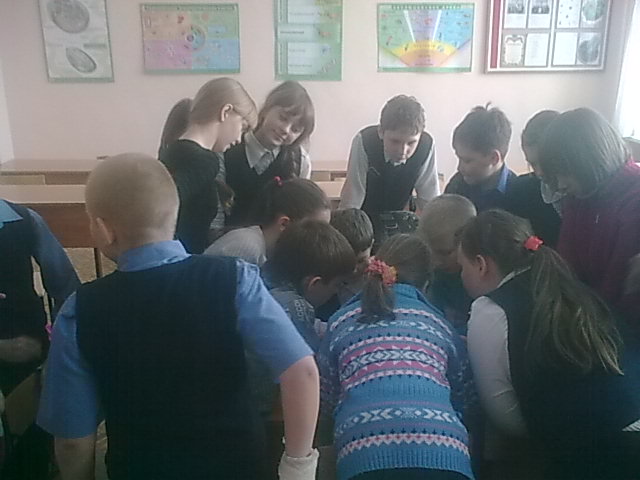 27.01 в 5 классах прошла игра-викторина «Всё обо всём»1 место-заняла команда 5 «б» класса2 место – заняла команда 5 «а» класса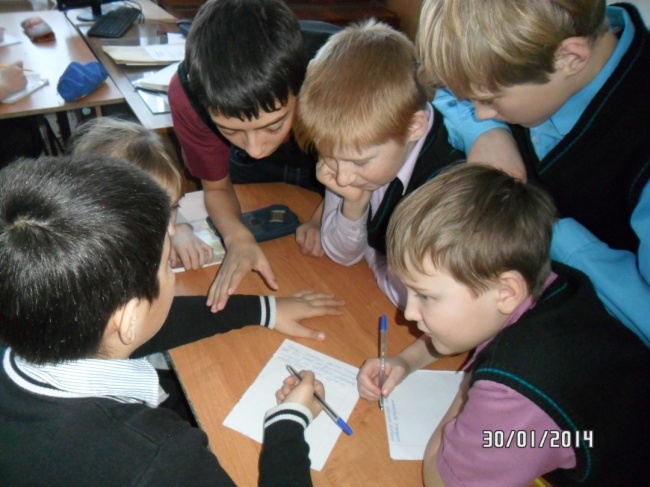 28.01Среди 6 классов проведена              экологическая   викторина «Мир растений», где            1 место-заняла команда 6 «б» класса            2 место – заняла команда 6 «а» класса                                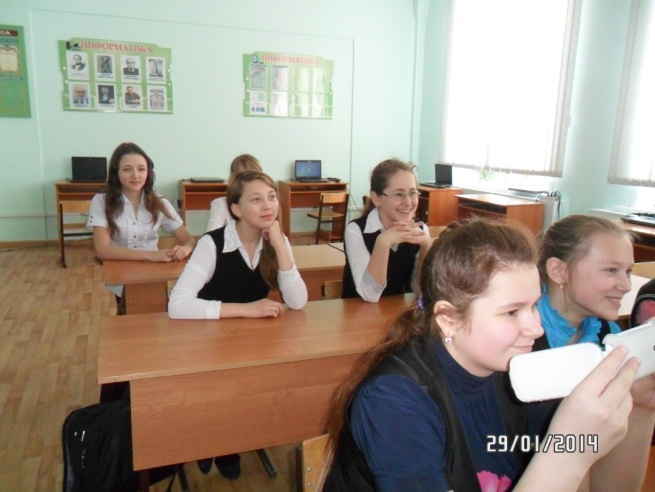 29.01 в 7 классах прошел просмотр фильма «Звериная олимпиада»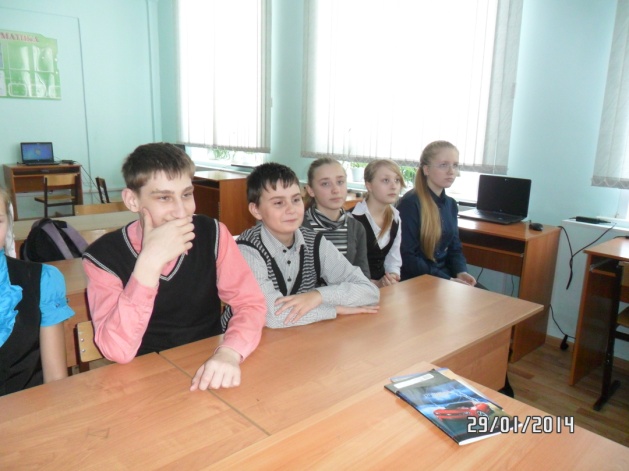 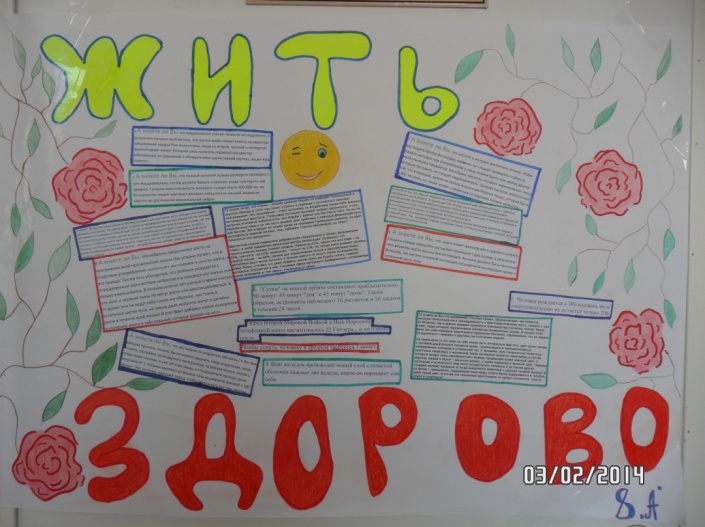 30.01 среди 8 классов была проведена конференция «Здорово жить», где учащиеся рассказали об                                                           интересных фактах про организм человека проиллюстрировали свои «открытия»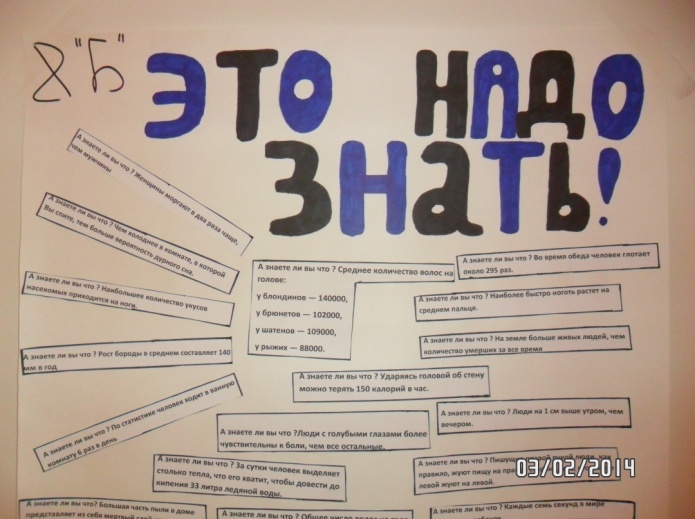 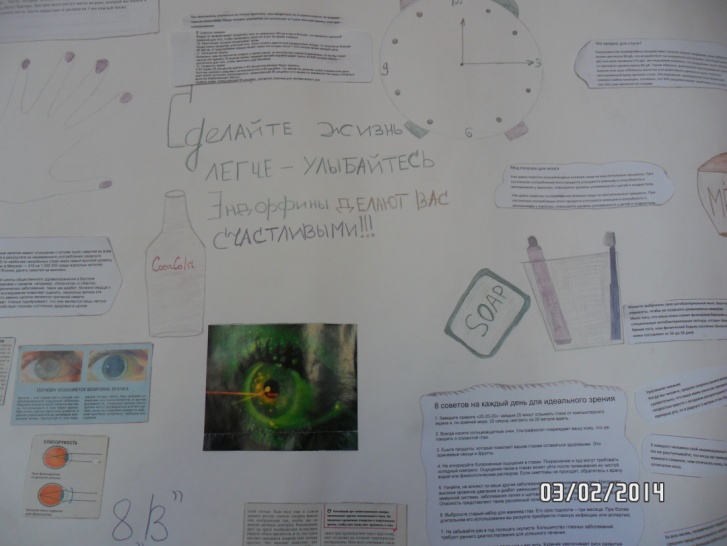 В пятницу 31.01 прошел заключительный этап недели химии и биологии – «Интеллектуальный марафон естественных наук» среди 9, 10, 11 классов, где команды соревновались между собой, отвечая на вопросы.Все участники викторин и конкурсов награждены грамотами.